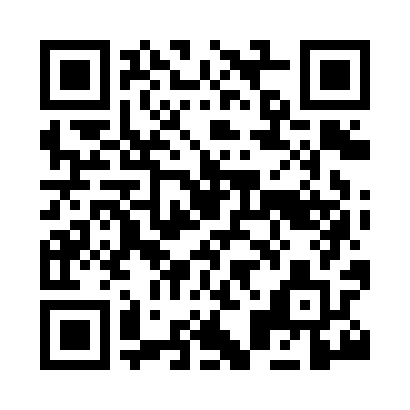 Prayer times for Aslockton, Nottinghamshire, UKWed 1 May 2024 - Fri 31 May 2024High Latitude Method: Angle Based RulePrayer Calculation Method: Islamic Society of North AmericaAsar Calculation Method: HanafiPrayer times provided by https://www.salahtimes.comDateDayFajrSunriseDhuhrAsrMaghribIsha1Wed3:265:301:016:098:3210:372Thu3:235:281:006:118:3410:403Fri3:205:261:006:128:3610:434Sat3:165:241:006:138:3710:465Sun3:135:221:006:148:3910:496Mon3:105:201:006:158:4110:517Tue3:095:181:006:168:4310:528Wed3:095:171:006:178:4410:529Thu3:085:151:006:188:4610:5310Fri3:075:131:006:198:4810:5411Sat3:065:111:006:208:4910:5512Sun3:055:101:006:218:5110:5613Mon3:045:081:006:228:5310:5614Tue3:035:061:006:238:5410:5715Wed3:035:051:006:248:5610:5816Thu3:025:031:006:248:5710:5917Fri3:015:021:006:258:5911:0018Sat3:005:001:006:269:0011:0019Sun3:004:591:006:279:0211:0120Mon2:594:571:006:289:0311:0221Tue2:584:561:006:299:0511:0322Wed2:584:551:006:309:0611:0423Thu2:574:541:006:319:0811:0424Fri2:574:521:006:319:0911:0525Sat2:564:511:016:329:1111:0626Sun2:554:501:016:339:1211:0627Mon2:554:491:016:349:1311:0728Tue2:544:481:016:359:1511:0829Wed2:544:471:016:359:1611:0930Thu2:544:461:016:369:1711:0931Fri2:534:451:016:379:1811:10